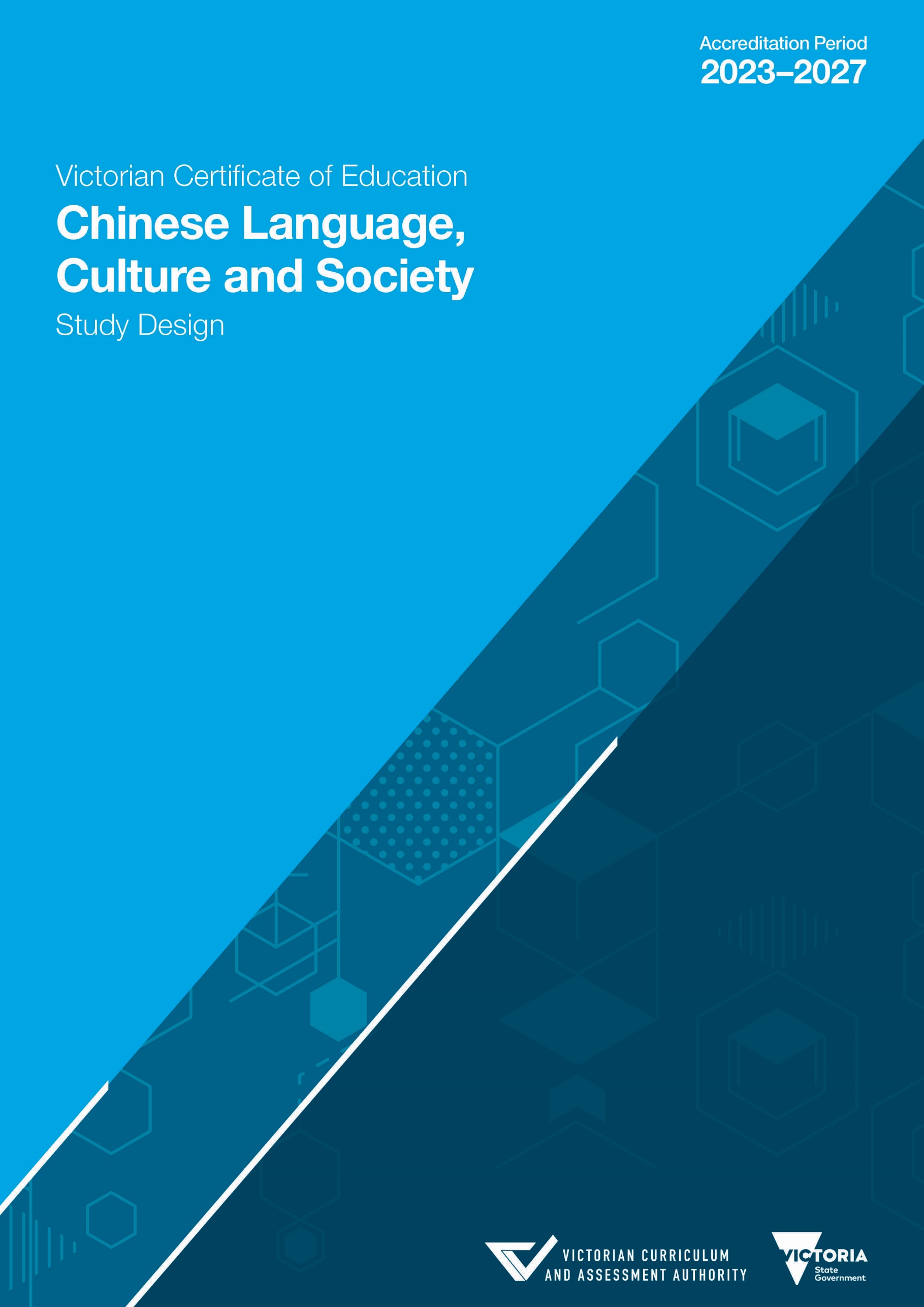 Amendments to study design historyAuthorised and published by the Victorian Curriculum and Assessment Authority
Level 7, 2 Lonsdale Street
Melbourne VIC 3000ISBN: 978-1-925264-13-5© Victorian Curriculum and Assessment Authority 2022No part of this publication may be reproduced except as specified under the Copyright Act 1968 or by permission from the VCAA. Excepting third-party elements, schools may use this resource in accordance with the VCAA educational allowance. For more information read the VCAA copyright policy. The VCAA provides the only official, up-to-date versions of VCAA publications. Details of updates can be found on the VCAA website.This publication may contain copyright material belonging to a third party. Every effort has been made to contact all copyright owners. If you believe that material in this publication is an infringement of your copyright, please email the Copyright Officer.Copyright in materials appearing at any sites linked to this document rests with the copyright owner(s) of those materials, subject to the Copyright Act. The VCAA recommends you refer to copyright statements at linked sites before using such materials.The VCAA logo is a registered trademark of the Victorian Curriculum and Assessment Authority.ContentsImportant information	5Introduction	6Scope of study	6Rationale	6Aims	6Structure	7Entry	7Duration	7Changes to the study design	7Monitoring for quality	7Safety and wellbeing	7Employability skills	7Legislative compliance	8Child Safe Standards	8Assessment and reporting	9Satisfactory completion	9Levels of achievement	9Authentication	9Strands and topics	10Unit 1	26Area of Study 1	26Area of Study 2	27Area of Study 3	27Assessment	28Unit 2	29Area of Study 1	29Area of Study 2	30Area of Study 3	30Assessment	31Unit 3	32Prescribed texts for Units 3 and 4	32Area of Study 1	32Area of Study 2	33Area of Study 3	34School-based assessment	34External assessment	35Unit 4	36Prescribed texts for Units 3 and 4	36Area of Study 1	36Area of Study 2	37Area of Study 3	38School-based assessment	38External assessment	39Important informationAccreditation periodUnits 1–4: 1 January 2023 – 31 December 2027Implementation of this study commences in 2023.Other sources of informationThe VCAA Bulletin is the only official source of changes to regulations and accredited studies. The Bulletin also regularly includes advice on VCE studies. It is the responsibility of each VCE teacher to refer to each issue of the Bulletin. The Bulletin is available as an e-newsletter via free subscription on the VCAA’s website.To assist teachers in developing courses, the VCAA publishes online Support materials (incorporating the previously known Advice for teachers).The current VCE and VCAL Administrative Handbook contains essential information on assessment processes and other procedures.VCE providersThroughout this study design the term ‘school’ is intended to include both schools and other VCE providers.CopyrightSchools may use this VCE study design in accordance with the VCAA educational allowance, including making copies for students and use within the school’s secure online teaching and learning environment. 
For details, access the full VCAA copyright policy on the VCAA website.IntroductionScope of studyThrough this study students develop an understanding of the language, traditional and contemporary social structures and cultural practices of diverse Chinese-speaking communities. They extend their study of the Chinese language, develop the skills to critically analyse different aspects of the cultures of Chinese-speaking peoples and their communities, and gain insight into the connections between languages, cultures and societies. The language to be studied is Modern Standard Chinese.For the purpose of this study design, Modern Standard Chinese is taken to be Putonghua in the spoken form and simplified character text in the written form. Throughout the Chinese-speaking communities, Modern Standard Chinese may also be known as Mandarin, Guoyu, Huayu, Hanyu, Zhongwen and Zhongguohua.Students may use simplified or complex characters in tasks requiring written responses in Chinese characters. All questions, tasks and texts provided in Chinese in the written examination will be written 
in both simplified characters and complex characters.RationaleThe Chinese language is spoken by about a quarter of the world’s population. It is the major language of communication in China, Hong Kong, Taiwan and Singapore, and is widely used by Chinese communities throughout the Asia-Pacific region, including Australia. This study enables students to strengthen their communication skills in Modern Standard Chinese and to learn about aspects of the culture, history and social structures of Chinese-speaking communities through the medium of English. It also prepares students for further study and employment in areas such as tourism, technology, finance, services and business.AimsThis study enables students to:use Chinese to communicate with othersunderstand and appreciate the cultural contexts in which Chinese is usedunderstand aspects of the cultural practices and traditions of communities that use the Chinese languagerecognise the role of language and culture in effective communication and the important cultural and linguistic heritage of Chinese-speaking peoplesunderstand their own culture(s) through the study of other culturesunderstand language as a systemgain awareness of different attitudes and values within the wider Australian community and beyondapply their understanding of Chinese language, culture and society to work, further study, training 
and leisure.StructureThe study is made up of four units. Each unit deals with specific content contained in areas of study and is designed to enable students to achieve a set of outcomes. Each outcome is described in terms of the key knowledge and key skills students are required to demonstrate.EntryThere are no prerequisites for entry to Units 1, 2 and 3. Students must undertake Unit 3 and Unit 4 as a sequence. VCE Chinese Language, Culture and Society is designed for students who have already studied Chinese as part of their secondary education. Students will have typically studied the language for at least 100 hours prior to the commencement of Unit 1. It is possible, however, that some students with less formal experience will also be able to meet the requirements successfully. Units 1 to 4 are designed to a standard equivalent to the final two years of secondary education. All VCE studies are benchmarked against comparable national and international curriculum.Entry to VCE Chinese Language, Culture and Society is governed by eligibility criteria, which are published 
on the VCAA website and in the VCE and VCAL Administrative Handbook.DurationEach unit involves at least 50 hours of scheduled classroom instruction.Changes to the study designDuring its period of accreditation minor changes to the study will be announced in the VCAA Bulletin. The Bulletin is the only source of changes to regulations and accredited studies. It is the responsibility of each VCE teacher to monitor changes or advice about VCE studies published in the Bulletin.Monitoring for qualityAs part of ongoing monitoring and quality assurance, the VCAA will periodically undertake an audit of VCE Chinese Language, Culture and Society to ensure the study is being taught and assessed as accredited. The details of the audit procedures and requirements are published annually in the VCE and VCAL Administrative Handbook. Schools will be notified if they are required to submit material to be audited.Safety and wellbeingIt is the responsibility of the school to ensure that duty of care is exercised in relation to the health and safety of all students undertaking the study.Employability skillsThis study offers a number of opportunities for students to develop employability skills. The Support materials provide specific examples of how students can develop employability skills during learning activities and assessment tasks.Legislative complianceWhen collecting and using information, the provisions of privacy and copyright legislation, such as the Victorian Privacy and Data Protection Act 2014 and Health Records Act 2001, and the federal Privacy 
Act 1988 and Copyright Act 1968, must be met.Child Safe StandardsSchools and education and training providers are required to comply with the Child Safe Standards made under the Victorian Child Wellbeing and Safety Act 2005. Registered schools are required to comply with Ministerial Order No. 1359 Implementing the Child Safe Standards – Managing the Risk of Child Abuse in Schools and School Boarding Premises. For further information, consult the websites of the Victorian Registration and Qualifications Authority, the Commission for Children and Young People and the Department of Education and Training.Assessment and reportingSatisfactory completionThe award of satisfactory completion for a unit is based on the teacher’s decision that the student has demonstrated achievement of the set of outcomes specified for the unit. Demonstration of achievement of outcomes and satisfactory completion of a unit are determined by evidence gained through the assessment of a range of learning activities and tasks. Teachers must develop courses that provide appropriate opportunities for students to demonstrate satisfactory achievement of outcomes. The decision about satisfactory completion of a unit is distinct from the assessment of levels of achievement. Schools will report a student’s result for each unit to the VCAA as S (satisfactory) or N (not satisfactory).Levels of achievementUnits 1 and 2Procedures for the assessment of levels of achievement in Units 1 and 2 are a matter for school decision. Assessment of levels of achievement for these units will not be reported to the VCAA. Schools may choose to report levels of achievement using grades, descriptive statements or other indicators.Units 3 and 4The VCAA specifies the assessment procedures for students undertaking scored assessment in Units 3 and 4. Designated assessment tasks are provided in the details for each unit in VCE study designs.The student’s level of achievement in Units 3 and 4 will be determined by School-assessed Coursework (SAC) as specified in the VCE study design, and external assessment.The VCAA will report the student’s level of achievement on each assessment component as a grade from 
A+ to E or UG (ungraded). To receive a study score the student must achieve two or more graded assessments in the study and receive an S for both Units 3 and 4. The study score is reported on a scale 
of 0–50; it is a measure of how well the student performed in relation to all others who completed the study. Teachers should refer to the current VCE and VCAL Administrative Handbook for details on graded assessment and calculation of the study score. Percentage contributions to the study score in VCE Chinese Language, Culture and Society are as follows:Unit 3 School-assessed Coursework: 25 per centUnit 4 School-assessed Coursework: 25 per centend-of-year examinations: 50 per cent.Details of the assessment program are described in the sections on Units 3 and 4 in this study design.AuthenticationWork related to the outcomes of each unit will be accepted only if the teacher can attest that, to the best of their knowledge, all unacknowledged work is the student’s own. Teachers need to refer to the current VCE and VCAL Administrative Handbook for authentication rules and strategies.Strands and topicsThere are separate prescribed topics in each unit of this study that are organised under two strands:Culture and Society in Chinese-speaking CommunitiesChinese Language.Culture and Society in Chinese-speaking Communities strandTopicsThe Culture and Society in Chinese-speaking Communities strand is in Area of Study 1 in Units 1–4. It has a prescribed topic for each of Units 1, 2, 3 and 4. Students will be expected to study the topics listed in the table below. Social enquiry skillsStudents develop the capacity to gather and evaluate a range of source material, analyse it and communicate their findings. Further, they reflect on different cultural perspectives and explain comparative approaches. Students will be required to demonstrate their understanding of social and cultural issues relevant to the Chinese-speaking world.Prescribed texts for Units 3 and 4In Area of Study 1 throughout Units 1–4, the term ‘text’ refers to article(s) or extract(s) from a range of sources. All texts will be in English and will relate to the prescribed topics in the Culture and Society in Chinese-speaking Communities strand for each of Units 3 and 4. Students will be expected to be familiar with the prescribed texts for Area of Study 1 for each of Units 3 and 4. Section 3 of the written examination will be based on these prescribed texts.Texts for Units 3 and 4 will be prescribed annually by the VCAA and will be published annually in the 
VCAA Bulletin.Chinese Language strandVCE Chinese language study is underpinned by the concepts of communicating and understanding languages and cultures. The objective of this strand is for students to understand the role of language and culture in shaping meaning and to reflect on the cultures of Chinese-speaking communities. There are five macro skills that inform all language use: listening, speaking, reading, writing and viewing. This study requires communication in Chinese in a variety of situations and for multiple purposes. These purposes include exchanging information, creating texts, interpreting the meaning of texts and reflecting on language experiences to improve communication in the future. Prescribed topics and suggested subtopicsThe Chinese Language strand has four prescribed topics, each of which has a list of suggested subtopics. All four prescribed topics are to be studied over the course of Units 1–4. The order in which the topics are studied is not prescribed; teachers may choose which topics are studied for each unit, and the subtopic through which they will teach the topic. The subtopic will provide the context for teaching, learning and assessment of achievement.When planning the Chinese Language strand, teachers should consider the depth of study required in each area of study and allocate topics and subtopics appropriately to support logically sequenced language skill development. It is not expected that all topics will require the same amount of study time and some may be more suited to Units 1 and 2 or to Units 3 and 4, depending on the learning program.The prescribed topics and suggested subtopics are provided in the table below.Bold italics = prescribed topics; italics = suggested subtopicsText typesStudents come into contact with a wide range of texts when undertaking Chinese language study. They practise listening, speaking, reading, writing and viewing skills by engaging with texts of all types. The texts used by students to practise receptive language skills (listening, reading and viewing) should be chosen for their suitability to develop learning in the selected subtopics for each unit. The demands on students are greater when producing original texts (spoken or written). Productive activities must be appropriate to the level of language learning of the students. For the purpose of this study, viewed texts may include photographs, pictures, posters, films or film clips, captioned illustrations or maps related to the subtopic. It is important that students have an awareness of the features, context, purpose and audience of each text used and the text type in general. The following list is not intended to be exhaustive. It focuses instead on text types that students may not be familiar with and that, consequently, may require a particular teaching and learning emphasis. (Characteristics of some text types are set out in the Support materials.) The text types that students can reasonably be expected to produce by the completion of this study are:Writing stylesThe student is expected to be familiar with, and be able to produce in Chinese, the following three styles of writing: personal, imaginative and informative when writing. (Information about the main characteristics of each style of writing is published in the Support materials.)VocabularyIt is expected that students of VCE Chinese Language, Culture and Society will be able to understand and use the items on the character list below, as well as a wider range of vocabulary relevant to the topics prescribed in the study design.All questions, tasks and texts provided in Chinese in the written examination will be written in simplified characters and complex characters.Chinese characters and PinyinStudents may use simplified or complex characters in tasks requiring written responses in Chinese characters. For these tasks, a small amount of Pinyin will be accepted. GrammarThe student is expected to recognise and use the following grammatical items:1.  Numerical expressions一、二、三、四、五、六、七、八、九、十、零、百、千、万、十万、百万、亿两2.  Sequential word: 第3.  Nouns词头: prefix 老：老师、老板、老外 阿：阿姨、阿哥、阿妹词尾: suffix 子：儿子、孙子、椅子、桌子家：作家、科学家、歌唱家化：现代化、自动化专有名词国名：中国、美国、英国、澳大利亚、新西兰、地名：北京、上海、西安、南京、香港、墨尔本、悉尼、堪培拉人名：孔子、老子、秦始皇、孙中山、毛泽东、邓小平名胜：长城、故宫、颐和园、兵马俑季节：春天、夏天、秋天、冬天4.  Pronouns 我、你、她/他、它、我们、你们、她们/他们、它们5.  Measurement words常见量词：个、家、斤、张、本、只、支、条、双、部、件6.  Locations上、下、边、里、外、中、左、右、前、后、对（面）上边、下边、里面、外面、中间、左边、右边、前边、后边、对面7.  Prepositions在、从、向、到、当、自8.  Conjunctions虽然……但是……、不仅……而且……、因为……所以……、又……又……、一……就……、如果……、和、跟9.  Sentence patterns有字句： 我有一个哥哥。 桌上有两本书。是字句 ：我是澳大利亚人。 他是老师。主谓句：我学习中文。我喜欢吃中国饭。无动词句：今天星期天。我今年十八岁。比字句：他比我高。10.  Particles了：表示动作行为或状态的改变或完成花红了。他去中国了。着：表示一种状态的持续墙上挂着一张画。他坐着写字。过：强调一种行为已经发生他去过北京三次了。的：我的书；她的手机地：认真地学习；飞快地跑过来得：手洗得很干净；做得到11.  Adjectives单音形容词：单音形容词一般不单用，如果单用往往有比较的意思好、快、胖、瘦、美、双音形容词：好看、快乐、肥胖、瘦小、美丽形容词的生动形式：高高的、胖胖的、漂漂亮亮的颜色：红、黄、蓝、黑、绿、棕/咖啡12.  Verbs/tenses单音动词：吃、喝、睡、走、来、跑、跳、去、做、想双音动词：研究、学习、旅游、帮助动词词组：吃饭、学汉语、去学校、起来、出国13.  Auxiliary verbs要、会14.  Adverbs很：很高兴挺…的：挺高兴的非常：非常高兴已经：他已经喜欢上了汉语。才：他昨天晚上十点才回家。就：他明天就去中国工作。15.  Interrogatives什么、什么时候、谁、几、哪里/哪儿、为什么Unit 1In this unit students focus on Confucianism, China’s most important school of thought. They explore the foundations of Chinese moral judgments and examine the significance and impact of Confucianism on life in Chinese society. Students examine the core values of this significant philosophical tradition in China, how it has influenced the structure of Chinese society and its contribution to social harmony. Students develop language skills to use appropriate vocabulary and expressions to interact with other speakers of the language. They share information related to subtopics chosen from the table of prescribed topics and suggested subtopics on page 11. They develop their listening and reading comprehension skills in Chinese and respond to questions effectively, conveying information obtained. They also respond to written texts by producing original texts in Chinese to express their personal ideas, opinions and views. Area of Study 1Confucianism and social harmonyThis area of study focuses on the significance and impact of Confucianism. Students are introduced to 
the core principles of Confucianism (loyalty, righteousness, propriety, wisdom and trust), the origin of Confucianism and its contribution to Chinese social harmony through its thousand-year history. Students examine the Chinese moral belief (benevolence) built upon those Confucianist principles, its role in the formation of a collective mindset and its application in the daily activities of Chinese people. They also examine the representation of Confucianism in artistic and literary forms, and engage with a range of texts, in English, to analyse and interpret how Confucianism serves as the most influential school of thought and regulates societal interactions in Chinese-speaking communities.Outcome 1On completion of this unit the student should be able to discuss and analyse, in English, key features of Confucian ideas and their impacts on relationships in Chinese-speaking communities.To achieve this outcome the student will draw on key knowledge and key skills outlined in Area of Study 1.Key knowledgethe origin and development of Confucianismthe core principles of Confucianismthe development of a collective mindset and the development of family and social harmonythe key Confucian ideas that regulate everyday activities and social interactions in Chinese-speaking communitiesKey skillsanalyse and explain the influence of Confucian ideas on Chinese cultural and social practicessummarise and examine the representation of Confucianism in artistic and literary formsselect and make use of relevant reference materialsdraw conclusions from information from a range of sourcesorganise and make effective use of evidence gatheredArea of Study 2Listening and respondingIn this area of study students develop their capacity to access information from a range of spoken texts in Chinese, locate the key points and supporting ideas, and convey their understanding in both Chinese and English. They use evidence from stimulus texts to support their responses. The focus of this area of study should be a subtopic from the table of prescribed topics and suggested subtopics on page 11 and should provide an opportunity for students to learn about the culture(s) of the Chinese-speaking communities.Outcome 2On completion of this unit the student should be able to listen to spoken texts and respond to questions in both English and Chinese.To achieve this outcome the student will draw on key knowledge and key skills outlined in Area of Study 2.Key knowledgeideas and concepts related to a given subtopicvocabulary and grammatical structures related to the subtopicconventions of text types and language for conveying information in writingthe characteristics of spoken texts, including intonation, tone and stress, and how these influence meaning Key skillslisten to spoken texts and extract informationlocate main ideas and supporting ideasuse appropriate spelling, grammar, characters and punctuation to convey meaning accurately in Chineserecognise common patterns of word formation, loan words and grammatical markers and use these 
to interpret textsconvey, in English, the meaning of information obtained in spoken textsArea of Study 3Reading and writing in ChineseIn this area of study students develop the ability to read short texts in Chinese and produce a written response in Chinese characters. Students use information obtained from written texts to express personal ideas in a written response in Chinese. Students use appropriate vocabulary and linguistic structures that 
are related to the subtopic selected from the table of prescribed topics and suggested subtopics.Outcome 3On completion of this unit the student should be able to read and comprehend simple texts in Chinese and create a simple piece of personal writing in Chinese.To achieve this outcome the student will draw on key knowledge and key skills outlined in Area of Study 3.Key knowledgeideas and concepts related to the subtopic studiedvocabulary including characters and content related to the subtopic studiedcommon patterns of word formation, loan words and grammatical markers and structures related to the subtopic studiedthe main features of Chinese textsthe characteristics of personal writingKey skillsproduce characters to express meaning in a written response to textsassociate the meanings of characters with their key features, such as radicalsidentify main points and supporting ideas in written textsestablish and confirm meaning through re-reading and referring to dictionariesselect and make use of relevant reference materialssummarise and synthesise information from textsconvey meaning accurately in written texts in Chineseapply the features of text types and the characteristics of personal writingAssessmentThe award of satisfactory completion for a unit is based on whether the student has demonstrated the set of outcomes specified for the unit. Teachers should use a variety of learning activities and assessment tasks that provide a range of opportunities for students to demonstrate the key knowledge and key skills in the outcomes.The areas of study, including the key knowledge and key skills listed for the outcomes, should be used for course design and the development of learning activities and assessment tasks. Assessment must be a part of the regular teaching and learning program and should be completed mainly in class and within a limited timeframe.All assessments at Units 1 and 2 are school-based. Procedures for assessment of levels of achievement 
in Units 1 and 2 are a matter for school decision.For this unit students are required to demonstrate three outcomes. As a set these outcomes encompass 
the areas of study in the unit.Suitable tasks for assessment in this unit may be selected from the following:magazine article in Englishwritten research report in Englishlistening to spoken texts (for example, conversations, discussions or speeches) to obtain information to respond to questions in English and Chineseresponding to simple Chinese texts by producing, in Chinese sentences, a piece of writing focusing on personal experiences or opinions personal diary entry in Chinesepersonal reply to a letter or an email in Chinese.Where teachers allow students to choose between tasks, they must ensure that the tasks they set are of comparable scope and demand.Unit 2In this unit students extend their understanding of Chinese philosophies through the study of Daoism and Buddhism, and consider their significance in the myths and legends of China. Students undertake research about Chinese cultural practices related to legend worshipping to gain insights into how the three major philosophies of Confucianism, Daoism and Buddhism are kept alive in daily life in Chinese-speaking communities.This unit also focuses on developing students’ capacity to interact and comment in spoken Chinese. Students are given opportunities to view and read a range of Chinese language texts related to subtopics chosen from the table of prescribed topics and suggested subtopics on page 11. They consolidate their comprehension skills and writing skills to produce texts that are appropriate for context and situation.Area of Study 1Major Chinese philosophies and Chinese myths and legends In this area of study students extend their knowledge of Chinese philosophies. While consolidating their learning about Confucianism, they are introduced to the major philosophies of Daoism and Buddhism. Students explore the creation myths of ancient China through the study of English language source materials and examples of artefacts. Through the study of Chinese cultural practices, students form an understanding of Chinese traditional values. Students study the interrelationship between the philosophies of Confucianism, Daoism and Buddhism, and the ways these philosophies explain the world and the relationship between humans and the environment.Outcome 1On completion of this unit the student should be able to research a selected Chinese myth or legend and produce a response in English about its connection to Confucianism, Daoism and/or Buddhism.To achieve this outcome the student will draw on key knowledge and key skills outlined in Area of Study 1.Key knowledgethe key features of Confucianism, Daoism and Buddhismthe interrelationship between Confucianism, Daoism and Buddhism, and their explanations of the world and the relationship between humans and the environmentChinese creation myths such as Nüwa, Pangu, Huangdi (the Yellow Emperor) and Shennong 
(the Flame Emperor)archaeological evidence of the impact of Chinese philosophies, such as Qin Shi Huang and his Terracotta Warriorsworship of the deities such as Guan Gong (God of Fortune) and Ma Zu (the Sea Goddess)Key skillsexplain how Confucianism, Daoism and Buddhism represent aspects of Chinese traditional valuesapply understanding of Confucianism, Daoism and Buddhism and their role in explaining the Chinese-speaking world analyse and discuss the characteristics, ideas and functions of selected myths and legendsinterpret and explain how elements of Confucianism, Daoism and Buddhism are represented in Chinese mythology and cultural practices draw on content in reference texts to develop and support ideasArea of Study 2Speaking in ChineseIn this area of study students develop the capacity to initiate and conduct a spoken interaction in Chinese on a subtopic selected from the table of prescribed topics and suggested subtopics on page 11. They research the chosen subtopic and use relevant Chinese vocabulary and grammatical structures to convey meaning. They use culturally appropriate forms of address and appropriate cues for turn-taking to interact effectively with other speakers of Chinese.Outcome 2On completion of this unit the student should be able to initiate and maintain a spoken interaction in Chinese on the subtopic studied.To achieve this outcome the student will draw on key knowledge and key skills outlined in Area of Study 2.Key knowledgeideas and concepts related to the subtopic studiedvocabulary, structures and content related to the subtopic studied conventions of appropriate text types such as a dialogue, a discussion and a speechappropriate non-verbal forms of communication, such as gestures and eye contacta variety of question forms, cues for turn-taking, exclamations and fillersKey skillsuse vocabulary and expressions related to the subtopic studiedlink and sequence ideas and informationinitiate, maintain, direct as appropriate and close an exchangeuse fillers, affirming phrases and formulaic expressions to respond and support the exchangeuse gestures, stance and facial expression to enhance meaninguse appropriate forms of addressArea of Study 3Reading, viewing and writing in ChineseIn this area of study students develop the ability to respond to simple written and viewed texts 
on the same selected subtopic. Students draw information from these stimulus materials and respond in Chinese characters. They provide specific and general information about aspects of the texts and about the subtopic studied, or about imaginary experiences based on aspects of the texts.Outcome 3On completion of this unit the student should be able to read a simple text and view a visual text on the same subtopic, and produce a response in either informative or imaginative writing.To achieve this outcome the student will draw on key knowledge and key skills outlined in Area of Study 3.Key knowledgeideas and concepts related to the subtopic studiedrelevant characters, vocabulary and structures related to the subtopic studiedcommon patterns of word formation, loan words and grammatical markersfeatures of Chinese texts and text typeskey characteristics of informative writing and imaginative writingKey skillsaccess information, characters and vocabulary from simple written and viewed textssummarise information from sourceswrite appropriately for the context, purpose, style of writing and specified audience apply the conventions of a specified text typeuse language structures related to describing, comparing and commenting on features of the subtopicdraw on content in stimulus texts to develop and support ideasAssessmentThe award of satisfactory completion for a unit is based on whether the student has demonstrated the set of outcomes specified for the unit. Teachers should use a variety of learning activities and assessment tasks that provide a range of opportunities for students to demonstrate the key knowledge and key skills 
in the outcomes.The areas of study, including the key knowledge and key skills listed for the outcomes, should be used for course design and the development of learning activities and assessment tasks. Assessment must be a part of the regular teaching and learning program and should be completed mainly in class and within a limited timeframe.All assessments at Units 1 and 2 are school-based. Procedures for assessment of levels of achievement 
in Units 1 and 2 are a matter for school decision.For this unit students are required to demonstrate three outcomes. As a set these outcomes encompass 
the areas of study in the unit.Suitable tasks for assessment in this unit may be selected from the following:written research report in Englishexploratory essay in Englishan interview, discussion or a conversation in Chineserole-play in Chinesea short story in Chineseinformative report or article in Chinese.Where teachers allow students to choose between tasks, they must ensure that the tasks they set are 
of comparable scope and demand.Unit 3In this unit students investigate and examine how Chinese traditional values impact on aspects of culture in the Chinese-speaking world. Students explore and analyse, in English, the relationship that the three philosophies of Confucianism, Daoism and Buddhism have with a range of Chinese cultural and social contexts.Students consolidate their language skills by reading and listening to texts on subtopics chosen from the table of prescribed topics and suggested subtopics on page 11. They convey their understanding of the texts by responding to questions in Chinese characters, and they develop skills to produce informative writing. Students also use their knowledge to interpret and analyse meaning from linguistic and contextual features of a range of Chinese language stimulus materials and produce simple texts as responses.Prescribed texts for Units 3 and 4In this study, in Area of Study 1 throughout Units 1–4, the term ‘text’ refers to article(s) or extract(s) from a range of sources. All texts will be in English and will relate to the prescribed topics for each of Units 3 and 4. Students are expected to be familiar with the prescribed texts for Area of Study 1 for Unit 3.Texts for Units 3 and 4 will be prescribed annually by the VCAA and will be published annually in the 
VCAA Bulletin.Area of Study 1Chinese philosophies and their impact on Chinese societyIn this area of study students consider how the three major Chinese philosophies of Confucianism, Daoism and Buddhism connect and influence the Chinese-speaking world. Students use the prescribed texts as the basis of their study but may also draw on texts from outside the prescribed list in this area of study.Students investigate aspects of culture illustrated in the prescribed texts and analyse and explain them, drawing on their knowledge of Chinese philosophies. Students apply their understanding of Chinese philosophies to consider to what extent the traditional values and ideas formed by Confucianism, Daoism or Buddhism are presented and/or challenged in those texts. They use the three Chinese philosophies and traditional values as a lens to evaluate themes presented in the texts, such as the tension between individualism and collectivism, Chinese cultural identity, and change and continuity in Chinese society.Outcome 1On completion of this unit the student should be able to discuss, in English, the influence of one or more of the three major Chinese philosophies on an aspect of the Chinese-speaking world, making reference to text(s) studied.To achieve this outcome the student will draw on key knowledge and key skills outlined in Area of Study 1.Key knowledgethe key ideas of the three major Chinese philosophies: Confucianism, Daoism and Buddhismthe significance of Confucianism, Daoism and Buddhism in shaping Chinese culture and society the role of Confucianism, Daoism and Buddhism in shaping Chinese cultural identitythe impact of change and continuity with regard to China’s traditional values, focusing on the debate around individualism and collectivismthe extent to which traditional values continue to influence Chinese-speaking communities in a changing worldKey skillssummarise, synthesise and evaluate information from textsreflect on and analyse the influence of Chinese philosophies on the culture and society of Chinese-speaking communities and other culturesanalyse and explain the impact of change and continuity on Chinese cultural practicesinvestigate and draw on content in texts to support and develop ideas, explanations, points of view 
and argumentscritically reflect on their own and others’ cultural valuesinterpret and draw conclusions from information gathered from a range of sourcesstructure writing to sequence main ideas and develop ideas logicallyArea of Study 2Listening and respondingIn this area of study students access information from a range of short spoken Chinese texts on a selected subtopic from the table of prescribed topics and suggested subtopics on page 11. They develop comprehension skills to locate and identify the main ideas and supporting ideas in the stimulus texts and develop written responses in Chinese.Outcome 2On completion of this unit the student should be able to use information from spoken texts to respond to specific questions in writing in Chinese.To achieve this outcome the student will draw on key knowledge and key skills outlined in Area of Study 2.Key knowledgeideas and concepts related to the subtopic studiedvocabulary and structures related to the selected subtopiccommon patterns of word formation, loan words and grammatical markersconventions of language for conveying information and ideas in writingKey skillslisten to short spoken texts and extract informationaccess and identify main ideas and supporting ideaslink ideas and information from the texts in a logical wayuse vocabulary, grammatical structures and expressions appropriately to develop responses in Chineseselect, organise and make effective use of information gatheredArea of Study 3Reading and writing in ChineseIn this area of study students develop their ability to read short Chinese stimulus texts. They use the information and concepts found in these texts to produce responses in Chinese characters. Students respond to questions and then produce an informative report or article in Chinese on the subtopic studied.Outcome 3On completion of this unit the student should be able to read two written texts on a selected subtopic and respond in Chinese.To achieve this outcome the student will draw on key knowledge and key skills outlined in Area of Study 3.Key knowledgevocabulary and structures related to the subtopic studiedideas and concepts related to the selected subtopiclinguistic features of informative writing in Chineseappropriate characteristics and conventions for the text type of a report or article in ChineseKey skillsaccess characters and vocabulary from simple written texts in Chinesesummarise information from sourcesextract meaning from linguistic and contextual featuresplan and revise for coherence of form, language and structureapply the conventions of an informative report or articlewrite appropriately for the context, purpose and audience describedestablish and confirm meaning through re-reading, using headings or diagrams, and referring to digital and print dictionariesSchool-based assessmentSatisfactory completionThe award of satisfactory completion for a unit is based on whether the student has demonstrated the set of outcomes specified for the unit. Teachers should use a variety of learning activities and assessment tasks to provide a range of opportunities for students to demonstrate the key knowledge and key skills in the outcomes.The areas of study and key knowledge and key skills listed for the outcomes should be used for course design and the development of learning activities and assessment tasks.Assessment of levels of achievementThe student’s level of achievement in Unit 3 will be determined by School-assessed Coursework. School-assessed Coursework tasks must be a part of the regular teaching and learning program and must not unduly add to the workload associated with that program. They must be completed mainly in class and 
within a limited timeframe.Where teachers provide a range of options for the same School-assessed Coursework task, they should ensure that the options are of comparable scope and demand.The types and range of forms of School-assessed Coursework for the outcomes are prescribed within the study design. The VCAA publishes Support materials for this study, which includes advice on the design 
of assessment tasks and the assessment of student work for a level of achievement.Teachers will provide to the VCAA a numerical score representing an assessment of the student’s level of achievement. The score must be based on the teacher’s assessment of the performance of each student 
on the tasks set out in the following table.Contribution to final assessmentSchool-assessed Coursework for Unit 3 will contribute 25 per cent to the study score.External assessmentThe level of achievement for Units 3 and 4 is also assessed by two end-of-year examinations, which will contribute 50 per cent to the study score.Unit 4In this unit, students explore key ideas related to the social and economic development of contemporary China. They study topics such as economic change, technological change, and social and political change, and they consider the role of Chinese philosophies as well as social and cultural values in contemporary China.Students reflect upon their own and others’ cultural values and further develop cross-cultural communication skills on subtopics chosen from the table of prescribed topics and suggested subtopics on page 11. They participate in oral interactions in Chinese to exchange meaning. Information is also accessed through a range of texts, and there is an emphasis on further development of students’ capacity to convey meaning effectively in imaginative and personal writing in Chinese.Prescribed texts for Units 3 and 4In this study, in Area of Study 1 throughout Units 1-4, the term ‘text’ refers to article(s) or extract(s) from a range of sources. Students are expected to be familiar with the prescribed texts for Area of Study 1 for Unit 4.Texts for Units 3 and 4 will be prescribed annually by the VCAA and will be published annually in the 
VCAA Bulletin.Area of Study 1Social and economic development of contemporary ChinaThis area of study focuses on an exploration of the social and economic development of contemporary China. Students consider contemporary Chinese social and cultural values, and they explore key ideas within one or more of the following aspects of life in contemporary China: economic change, technological change, and social and political change. Students use the prescribed texts as the basis of their study but may also use texts from outside the prescribed list in this area of study.Through the study of aspects of life and the social values of contemporary China, students gain an understanding of the extent to which Chinese traditional values continue to influence political and social, technological and economic change. Students continue to use their knowledge of the key ideas from the three major Chinese philosophies (Confucianism, Daoism and Buddhism) to explore aspects of the development of values in contemporary China.  Outcome 1On completion of this unit the student should be able to investigate the impact of social and economic development on contemporary Chinese values, and produce a written response in English with reference 
to text(s) studied. To achieve this outcome the student will draw on key knowledge and key skills outlined in Area of Study 1.Key knowledgeeconomic development of contemporary Chinatechnological change in Chinasocial and political change in Chinathe role of Confucianism, Daoism and Buddhism in shaping contemporary Chinese cultural valuesKey skillsexplain how features of Chinese culture are reflected in the areas of technological, economic, and social and political changecompare a variety of perspectives about aspects of social and economic development in contemporary Chinareflect on and analyse aspects of social change in Chinainfer points of view, opinions and cultural valuescritically reflect on their own and others’ cultural valuesinterpret and draw conclusions from information gathered from a range of sourcesdraw on content in reference texts to support explanations, ideas, points of view and argumentssummarise, synthesise and evaluate information from sourcesstructure writing to logically sequence and develop main ideas Area of Study 2Speaking in ChineseIn this area of study students develop the capacity to initiate, maintain and close an oral exchange on a subtopic selected from the table of prescribed topics and suggested subtopics on page 11. Students develop language skills related to making arrangements and completing transactions, and use relevant grammatical structures to ask for or give assistance or advice, suggesting, explaining, agreeing and disagreeing where appropriate. They use fillers, affirming phrases and formulaic expressions to interact effectively with other speakers of Chinese. Outcome 2On completion of this unit the student should be able to establish and maintain a spoken exchange in Chinese related to making arrangements and completing transactions. To achieve this outcome the student will draw on key knowledge and key skills outlined in Area of Study 2.Key knowledgevocabulary and structures related to the subtopic studiedideas and concepts related to the subtopic studied conventions of informal and formal conversations in Chinese: for example, appropriate forms of address, question and answer forms, cues for turn-taking, exclamations and fillersoral language and culturally appropriate behaviours required to make arrangements and complete 
a transactionKey skillsconvey meaning accurately in spoken Chineseinteract with others to obtain and provide goods, services or informationuse language structures related to asking for or giving assistance or advice, suggesting, explaining, agreeing or disagreeinguse appropriate intonation, tones, stress and pitchuse fillers, affirming phrases and formulaic expressions related to making arrangements and completing 
a transactionArea of Study 3Reading, viewing and writing in ChineseIn this area of study students develop the capacity to comprehend written texts in Chinese and to interpret a visual stimulus on the same selected subtopic. They use information and ideas found in these stimulus texts to create a response in Chinese characters. Students extend their skill by producing an extended piece of writing in Chinese on the selected subtopic. They demonstrate their ability to produce imaginative and personal writing and to write appropriately for a specific audience, context and purpose.Outcome 3On completion of this unit the student should be able to use a written and a visual text about a selected subtopic to produce an extended personal or imaginative response in written Chinese.To achieve this outcome the student will draw on key knowledge and key skills outlined in Area of Study 3.Key knowledgeideas and concepts related to the subtopic studiedvocabulary and structures related to the subtopic studiedlinguistic structures and features of imaginative and personal writingconventions of text types such as a letter, story and blog postKey skillsextract meaning from linguistic and contextual features of written and visual textswrite appropriately for the specified context, purpose, text type and audienceaccess characters and vocabulary from textsplan and revise for coherence of form, language and structureshow knowledge of and use simple stylistic features such as repetition and contrastinterpret meaning from cognates, grammatical markers and common patterns of word formationestablish and confirm meaning through re-reading, using headings or diagrams, and referring to 
digital and print dictionariesSchool-based assessmentSatisfactory completionThe award of satisfactory completion for a unit is based on whether the student has demonstrated the set of outcomes specified for the unit. Teachers should use a variety of learning activities and assessment tasks to provide a range of opportunities for students to demonstrate the key knowledge and key skills in the outcomes.The areas of study and key knowledge and key skills listed for the outcomes should be used for course design and the development of learning activities and assessment tasks.Assessment of levels of achievementThe student’s level of achievement in Unit 4 will be determined by School-assessed Coursework.School-assessed Coursework tasks must be a part of the regular teaching and learning program and must not unduly add to the workload associated with that program. They must be completed mainly in class and within a limited timeframe.Where teachers provide a range of options for the same School-assessed Coursework task, they should ensure that the options are of comparable scope and demand.The types and range of forms of School-assessed Coursework for the outcomes are prescribed within the study design. The VCAA publishes Support materials for this study, which includes advice on the design 
of assessment tasks and the assessment of student work for a level of achievement.Teachers will provide to the VCAA a numerical score representing an assessment of the student’s level of achievement. The score must be based on the teacher’s assessment of the performance of each student 
on the tasks set out in the following table.Contribution to final assessmentSchool-assessed Coursework for Unit 4 will contribute 25 per cent to the study score.External assessment The level of achievement for Units 3 and 4 is also assessed by two end-of-year examinations.Contribution to final assessmentThe examinations will contribute 50 per cent to the study score.End-of-year examinations Descriptionan oral examinationa written examination.The written examination will be set by a panel appointed by the VCAA. All the key knowledge and key skills that underpin the outcomes in Units 3 and 4 are examinable.ConditionsThe examinations will be completed under the following conditions:Duration: Oral examination: approximately 15 minutes Written examination: 2 hours Date: end-of-year, on a date to be published annually by the VCAAVCAA examination rules will apply. Details of these rules are published annually in the VCE and VCAL Administrative HandbookThe examinations will be marked by assessors appointed by the VCAA.Further adviceThe VCAA publishes specifications for all VCE examinations on the VCAA website. Examination specifications include details about the sections of the examinations, their weighting, the question format(s) and any other essential information. The specifications are published in the first year of implementation of 
the revised Unit 3 and 4 sequence together with any sample material.VersionStatusRelease DateComments1.1CurrentDecember 2022Correction to numbering sequence in table for Chinese characters and Pinyin (pages 13–23).1.0SupersededMarch 2022Original study design.Contact us if you need this information in an accessible format: for example, large print or audio.Telephone (03) 9032 1635 or email vcaa.media.publications@education.vic.gov.auStrandUnit 1 topicUnit 2 topicUnit 3 topicUnit 4 topicCulture and Society in Chinese-speaking CommunitiesConfucianism and social harmony Major Chinese philosophies and Chinese myths and legendsChinese philosophies and their impact on Chinese societySocial and economic development of contemporary ChinaStrand Prescribed topics and suggested subtopics for Units 1–4Chinese LanguagePersonal, family and school life: family life, daily routine, pets, friends, the school dayFestivals: Chinese New Year, Mid-Autumn Festival, other festivals of the Chinese-speaking communitiesLifestyles: leisure activities, travel, food culture, entertainmentFuture aspirations: gaining employment, study abroad, part-time work, further studyAdvertisementEmail/letterPostcardArticleInvitation ReportBlog postPersonal profileScript for a speech/dialogueDiary/journal entryPlan/itineraryStoryAAAAAA1.	ài
	爱àihào
爱好àixīn
爱心àiqíng
爱情xǐ’ài喜爱2.	ān
	安ānquán
安全píng’ān 
平安ānpái安排BBBBBB3.	bái
	白báisè
白色míngbai
明白báitiān
白天4.	bān
	班bānjí
班级shàngbān
上班bānhuì
班会5.	bàn
	办bàngōngshì
办公室bànshì
办事6.	bàn
	半yíbàn
一半bànxiǎoshí
半小时bàntiān
半天7.	bāo
	包shūbāo
书包bāozi
包子8.	bào
	报bàogào
报告bàozhǐ
报纸9.	bǐ
	比bǐsài
比赛bǐjiào
比较10.	bǐ
	笔bǐyǒu
笔友máobǐ
毛笔11.	biàn
	变biànhuà
变化biànchéng
变成12.	biàn/pián
	便/便fāngbiàn
方便piányi
便宜13.	bié
	别biérén
别人fēnbié
分别14.	bìng
	病bìngrén
病人kànbìng
看病shēngbìng
生病bìngjià
病假CCCCCC15.	cài
	菜diǎncài
点菜càidān
菜单mǎicài
买菜zhóngguócài中国菜16.	cān
	参cānjiā
参加cānguān
参观17.	chá
	茶zhōngguóchá
中国茶chádiǎn
茶点18.	cháng/zhǎng
	长/长chángduǎn
长短xiàozhǎng
校长zhǎngdà长大19.	cháng
	常jīngcháng
经常jiācháng
家常píngcháng
平常rìcháng日常20.	chǎng
	场yùndòngchǎng
运动场qiúchǎng
球场chǎnghé
场合21.	chàng
	唱chànggē
唱歌héchàngduì
合唱队22.	chē
	车qìchē
汽车huǒchē
火车diànchē
电车gōnggòngqìchē
公共汽车chēzhàn
车站23.	chéng
	成chénggōng
成功chéngwéi
成为chéngjì
成绩24.	chéng
	城Zhōngguóchéng
中国城chéngshì
城市chénglǐ
城里25.	chī
	吃chīfàn
吃饭xiǎochī
小吃hǎochī好吃26.	chū
	出chūlái/chūqù
出来/出去chūkǒu
出口27.	chù
	处hǎochù
好处huàichù
坏处28.	chūn
	春chūnjié
春节chūnjuǎn
春卷DDDDDD29.	dǎ
	打dǎdiànhuà
打电话dǎqiú
打球dǎchē/dǎdī
打车/打的30.	dà
	大dàjiā
大家dàxué
大学dàduōshù大多数31.	diàn
	电diànhuà
电话diànshì
电视diànnǎo
电脑32.	diàn
	店shāngdiàn
商店fàndiàn
饭店33.	dòng
	动dòngwù
动物yùndòng
运动dòngshǒu动手34.	duì
	队qiúduì
球队duìyuán
队员duìzhǎng
队长35.	duō
	多duōshǎo
多少duōshuō
多说EEEEEE36.	ér
	儿érzi
儿子nǚ’ér
女儿FFFFFF37.	fā/fà
	发tóufà头发fāshēng
发生fāxìn
发信38.	fǎ
	法fāngfǎ
方法fǎlǜ
法律39.	fàng
	放fàngxué
放学fàngxīn
放心fàngjià放假40.	fēi
	飞fēijī
飞机qǐ fēi
起飞41.	fēi
	非fēicháng
非常42.	fēn 分yīfēnqián一分钱yīdiǎnèrshífēn一点二十分fēnxīn分心shífēn十分G43.	gāo
	高gāoxìng
高兴hěn gāo
很 高44.	gōng
	工gōngrén
工人gōngzuò
工作gōngchǎng
工厂dǎgōng
打工45.	gōng
	公gōnglì
公立gōngpíng
公平gōnggòng
公共46.	gōng
	功gōngkè
功课yònggōng
用功47.	gòng
	共yígòng
一共gòngtóng
共同48.	guǎn
	馆túshūguǎn
图书馆měishùguǎn
美术馆guǎnzi
馆子49.	guó
	国guójiā
国家guógē
国歌50.	guǒ
	果shuǐguǒ
水果guǒzhī
果汁51.	guò
	过guò shēngrì
过 生日guònián
过年HHHHHH52.	hǎi
	海hǎibiān
海边hǎiwài
海外53.	hàn
	汉Hànyǔ
汉语hǎohàn
好汉54.	hào
	号hàomǎ
号码jǐyuèjǐhào
几月几号55.	hé
	合hédelái
合得来shìhé
适合hézuò合作56.	huā
	花huāqián
花钱huāyuán
花园57.	huà
	化wénhuà
文化huàxué
化学58.	huà
	话shuōhuà
说话59.	huān
	欢xǐhuān喜欢huānyíng
欢迎60.	huàn
	换jiāohuàn
交换huànchē
换车huànqián
换钱61.	huí
	回huíjiā
回家láihuí
来回62.	huì/kuài
	会/会kāihuì
开会shēngrì huì
生日会kuàijì
会计63.	huó
	活shēnghuó
生活huódòng
活动JJJJJJ64.	jī
	机shǒujī
手机jīchǎng
机场jīhuì
机会65.	jì
	记rìjì
日记bǐjì
笔记66.	jiā
	家jiātíng
家庭zhuānjiā
专家zài jiā
在 家67.	jià
	假jiàqī
假期qǐngjià
请假68.	jiāng
	将jiānglái
将来jiāngyào
将要69.	jiāo
	交jiāopéngyou
交朋友jiāo zuòyè
交 作业jiāotōng
交通70.	jiào
	教jiàoshī
教师jiàoshì
教室jiàoyù
教育jiājiào
家教71.	jiào/jué
	觉/觉shuìjiào
睡觉juéde
觉得72.	jiē
	接jiē diànhuà
接 电话jiērén
接人73.	jié
	节jiérì
节日guòjié
过节jiémù节目zhōngqīujié中秋节74.	jiè
	借jièshū
借书jièqián
借钱75.	jīn
	今jīntiān
今天jīnnián
今年76.	jìn
	近zuìjìn
最近hěnjìn
很 近jìnlái
近来77.	jīng
	经yǐjīng
已经jīngcháng
经常jīngguò经过78.	jiǔ
	酒hóngjiǔ
红酒báijiǔ
白酒79.	jiù
	旧jiùshū
旧书jiùchē
旧车KKKKKK80.	kāi
	开kāichē
开车kāixīn
开心kāishǐ
开始dǎkāi
打开81.	kàn
	看kànqiú
看球kànjiàn
看见hǎokàn
好看82.	kǎo
	考kǎoshì
考试gāokǎo
高考83.	kē
	科kēxué
科学kēmù
科目84.	kě
	可kěyǐ
可以kě’ài
可爱85.	kè
	客kèqi
客气kèrén
客人kèchē
客车qǐngkè
请客86.	kè
	课shàngkè
上课kèběn
课本kèbiǎo
课表87.	kōng/kòng
	空/空kōngfángzi
空房子kōngjiān
空间yǒukòng
有空88.	kǒu 
	口rénkǒu
人口kǒuyǔ
口语89.	kuài
	快kuàilè
快乐kuàichē
快车hěnkuài
很快LLLLLL90.	lǎo
	老lǎoshī
老师lǎobǎn
老板gǔlǎo
古老91.	lè/yuè
	乐/乐kuàilè
快乐yīnyuè
音乐yuèduì
乐队92. lěng冷tiānqìlěng天气冷93.	lì
	力gěilì
给力nǔlì
努力lìqi
力气94.	lì
	历lìshǐ
历史jīnglì
经历95.	liàn
	练liànxí
练习xùnliàn
训练96.	lù
	路mǎlù
马路jǐ lù chē
几路车97.	lǚ
	旅lǚyóu
旅游lǚxíng
旅行MMMMMM98.	mǎ
	马mǎshàng
马上mǎlù
马路mǎhu
马虎99.	mǎi
	买mǎidōngxi
买东西mǎipiào
买票100.	mài
	卖pāimài
拍卖mǎimài
买卖101.	máng
	忙hěnmáng
很忙bāngmáng
帮忙102.	měi
	美měihǎo
美好měilì
美丽103.	měi
	每měitiān
每天měishíměikè
每时每刻104.	mén
	门xiàomén
校门ménkǒu
门口yì mén kè
一门课105.	mí
	迷qiúmí
球迷mírén
迷人míxìn
迷信106.	mǐ
	米mǐfàn
米饭dàmǐ
大米107.	miàn
	面miàntiáo
面条chǎomiàn
炒面miànzi
面子108.	míng
	明míngtiān
明天míngxīng
明星109.	míng
	名míngzi
名字yǒumíng
有名110.	mò
	末zhōumò
周末qīmò期末NNNNNN111.	nán
	男nánxiào
男校nánzǐ
男子nánnǚlǎoshào
男女老少112.	nán
	难kùnnán
困难nánkàn
难看113.	nián
	年niánjí
年级niánqīng年轻PPPPPP114.	péng
	朋péngyǒu
朋友qīnpénghǎoyǒu
亲朋好友115.	piào
	票diànyǐngpiào
电影票piàojià
票价QQQQQQ116.	qī
	期 xīngqī
星期xuéqī
学期qīwàng期望117.	qǐ
	起qǐlái
起来yīqǐ
一起qǐcháng起床118.	qì
	气tiānqì
天气shēngqì
生气qìhòu
气候qìqiú
气球119.	qián
	钱qiánbāo
钱包duōshǎoqián多少钱120. qīn亲fùqīn父亲mǔqīn母亲qīnrén亲人121.	qiú
	球zúqiú
足球pīngpāngqiú
乒乓球qiúyuán
球员qiúduì
球队122.	qù
	去qù xuéxiào
去学校guòqù
过去qùnián
去年RRRRRR123.	rè
	热rèxīn
热心rè sǐ le
热死了rènào热闹124.	rén
	人rénmen
人们rénqíng
人情125.	rèn
	认rènshi
认识rènzhēn
认真126.	róng
	容róngyì
容易xiàoróng
笑容127.	ròu
	肉zhūròu
猪肉yángròu
羊肉niúròu
牛肉ròu bāozi
肉包子128.	rú
	如rúguǒ
如果bǐrú
比如SSSSSS129.	shān
	山shānshuǐ
山水shānhuǒ
山火huǒshān
火山130.	shàng
	上shàngxué
上学shàngmian
上面131.	shǎo/shào
	少/少duōshǎo
多少shǎojiàn
少见shào’ér
少儿shàonián
少年132.	shè
	社shèhuì
社会shètuán
社团133.	shēng
	生shēnghuó
生活xuéshēng
学生134.	shī
	师shīshēng
师生shīfu
师傅135.	shí
	时xiǎoshí
小时shídài
时代shíjiān
时间136.	shì
	市shìchǎng
市场chéngshì城市137.	shì
	事gùshi
故事shìqing
事情méishì
没事138.	shì
	室jiàoshì
教室shìnèi
室内shìwài
室外bàngōngshì办公室139.	shì
	视diànshì
电视140.	shǒu
	手zuǒyòushǒu
左右手èrshǒuchē
二手车shǒujī手机141.	shū
	书shūfǎ
书法dúshū
读书142.	shù
	数shùxué
数学shùzì
数字shùlǐhuà
数理化143.	shuǐ
	水kāishuǐ
开水shuǐpíng
水平144.	shuō
	说xiǎoshuō
小说shuōfú
说服145.	sòng
	送sònglǐ
送礼sòngrén
送人146.	suì
	岁suìshu
岁数suìyuè
岁月TTTTTT147.	tài
	太tàitai
太太tàijíquán太极拳148.	tāng
	汤miàntāng
面汤jītāng
鸡汤149.	tí
	题tímù
题目wèntí
问题150.	tīng
	听tīngxiě
听写tīng yīnyuè
听 音乐151.	tóng
	同tóngxué
同学tóngyàng
同样WWWWWW152.	wài
	外wàiyǔ
外语guówài
国外wàimiàn
外面wàimài
外卖153.	wán
	完wánchéng
完成wánměi
完美154.	wǎn
	晚wǎnshàng
晚上wǎnhuì
晚会wǎnfàn
晚饭155.	wǎng
	网shàngwǎng
上网wǎngqiú
网球156.	wàng
	忘wàngjì
忘记nánwàng
难忘157.	wèi
	味fēngwèi
风味kǒuwèi
口味158.	wén
	文wénxué
文学zuòwén
作文159.	wǔ
	午shàngwǔ
上午xiàwǔ
下午wǔfàn
午饭XXXXXX160.	xī
	西xīfāng
西方dōngxi
东西xīcān
西餐161.	xí 
	习xuéxí
学习fùxí
复习162.	xià
	下xiàbān
下班xiàchē
下车lóuxià
楼下163.	xiān
	先xiānsheng
先生shǒuxiān
首先164.	xiàn
	现xiànzài
现在chūxiàn
出现165.	xiǎo
	小xiǎoxué
小学xiǎoxīn
小心xiǎoshíhou
小时候166.	xiào
	校xuéxiào
学校xiàochē
校车xiàozhǎng
校长167.	xiē
	些yìxiē
一些yǒuxiē
有些168.	xiě
	写xiězì
写字xiězuò
写作160.	xīn
	新xīnshēng
新生xīnshū
新书YYYYYY170.	yǎng
	养péiyǎng
培养yǎnggǒu
养狗yǎngmāo
养猫171.	yàng
	样yíyàng
一样yàngzi
样子172.	yè
	业zuòyè
作业bìyè
毕业173.	yī
	衣máoyī
毛衣dàyī
大衣174.	yī
	医yīshēng
医生yīyuàn
医院175.	yǐ
	以yǐwéi
以为kěyǐ
可以176.	yì
	意yìsi
意思yìyì
意义177.	yīn
	音pīnyīn
拼音yīnyuè
音乐178.	yīng
	英Yīngyǔ
英语Yīngguó
英国179.	yòng
	用yǒuyòng
有用yòngchù
用处yòngxīn
用心180.	yóu
	游yóuyǒng
游泳yóuxì
游戏181.	yú
	鱼jīnyú
金鱼yúmǐzhīxiāng
鱼米之乡182.	yǔ
	雨xiàyǔ
下雨yǔshuǐ
雨水183.	yǔ
	语wàiyǔ
外语yǔyán
语言184. yuán元yuándàn元旦yīyuán一元185.	yuán
	园gōngyuán
公园yuánlín
园林yuándīng
园丁186.	yuǎn
	远yuǎnjìn
远近yǒngyuǎn
永远187.	yuè
	月yuèbǐng
月饼míngyuè
明月yīyuè一月ZZZZZZ188.	zài
	再zàijiàn
再见zàicì
再次189.	zǎo
	早zǎoshang
早上zǎofàn
早饭190.	zhàn
	站chēzhàn
车站zhàntái
站台191.	zhǎo
	找zhǎorén
找人zhǎoqián
找钱zhǎodào找到192.	zhī
	知zhīdào
知道zhīshi
知识193.	zhōng
	中zhōngjiān
中间qīzhōng
期中194.	zhù
	住zhù nǎr
住哪儿zhùxiào
住校zhùzhǐ
住址195.	zì
	自zìxí
自习zìxué
自学zìjǐ
自己196.	zì
	字hànzì
汉字zìdiǎn
字典wénzì
文字197.	zǒng
	总zǒngzhī
总之zǒngshì
总是198.	zǒu
	走xíngzǒu
行走zǒulù
走路199.	zuó
	昨zuótiān
昨天200.	zuò
	做zuò zuòyè
做 作业zuòfàn
做饭OutcomesMarks allocatedAssessment tasksOutcome 1Discuss, in English, the influence of one or more of the three major Chinese philosophies on an aspect of the Chinese-speaking world, making reference to text(s) studied.20An essay, written analysis or report in English.Outcome 2Use information from spoken texts to respond to specific questions in writing in Chinese.15Listen to spoken texts in Chinese and use the information obtained to answer a series of questions in Chinese.Outcome 3Read two written texts on a selected subtopic and respond in Chinese.15Answer questions on the texts in written ChineseANDWrite a 100–150 character informative report or informative article on the selected subtopic.Total marks50OutcomesMarks allocatedAssessment tasksOutcome 1Investigate the impact of social and economic development on contemporary Chinese values, and produce a written response in English with reference to text(s) studied.20An essay, written analysis or report in English.Outcome 2Establish and maintain a spoken exchange in Chinese related to making arrangements and completing transactions.15A two- to three-minute role-play in Chinese.Outcome 3Use a written and a visual text about a selected subtopic to produce an extended personal or imaginative response in written Chinese.15An approximately 150-character response in Chinese.Select from: a letter, a story or a blog post.Total marks50